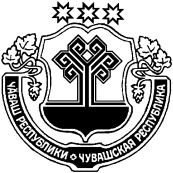 В соответствии со статьей 18 Федерального закона от 24.07.2007 № 209-ФЗ «О развитии малого и среднего предпринимательства в Российской Федерации» администрация Индырчского сельского поселения Янтиковского района п о с т а н о в л я е т:Утвердить прилагаемый перечень недвижимого муниципальногоимущества Индырчского сельского поселения Янтиковского района Чувашской Республики, свободного от прав третьих лиц (за исключением имущественных прав субъектов малого и среднего предпринимательства), для предоставления во владение и (или) пользование на долгосрочной основе субъектам малого и среднего предпринимательства и физическим лицам, не являющимися индивидуальными предпринимателями и применяющими специальный налоговый режим «Налог на профессиональный доход»Признать утратившими силу:постановление администрации Индырчского сельского поселения от 15ноября 2019 г. № 48 «Об утверждении перечня недвижимого муниципального имущества Индырчского сельского поселения Янтиковского района Чувашской Республики, свободного от прав третьих лиц (за исключением имущественных прав субъектов малого и среднего предпринимательства), для предоставления во владение и (или) пользование на долгосрочной основе субъектам малого и среднего предпринимательства»;постановление администрации Индырчского сельского поселения от 21августа 2020 г. № 40 «О внесении изменений в постановление администрации Индырчского сельского поселения от 15.11.2019 № 48 «Об утверждения перечня недвижимого  муниципального имущества Индырчского сельского поселения Янтиковского района Чувашской Республики, свободного от прав третьих лиц (за исключением имущественных прав субъектов малого и среднего предпринимательства), для предоставления во владение и (или) пользование на долгосрочной основе субъектам малого и среднего предпринимательства».Разместить настоящее постановление на официальном сайте Индырчского  сельского поселения Янтиковского района в информационно – телекоммуникационной сети «Интернет».Контроль за исполнением настоящего постановления оставляю за собой.Глава Индырчского сельского поселенияЯнтиковского района Чувашской Республики                                           А.В.Семенов                                                      Об утверждении перечня недвижимого муниципального имущества Индырчского сельского поселения Янтиковского района Чувашской Республики, свободного от прав третьих лиц (за исключением имущественных прав субъектов малого и среднего предпринимательства), для предоставления во владение и (или) пользование на долгосрочной основе субъектам малого и среднего предпринимательства и физическим лицам, не являющимися индивидуальными предпринимателями и применяющими специальный налоговый режим «Налог на профессиональный доход»